Załącznik nr 1
do Regulaminu Rodzinnego Rajdu Rowerowego 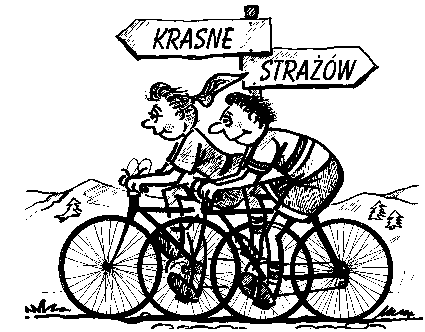 KARTA ZGŁOSZENIA udziału w Rodzinnym Rajdzie Rowerowym„RAZEM do celu, czyli sobota na rowerze, 
nie przy komputerze”w dniu 23 września 2023 rokuCZĘŚĆ A – wypełnia uczestnik rajduZgłaszam swój udział w Rodzinnym Rajdzie Rowerowym „RAZEM do celu, czyli sobota 
na rowerze, nie przy komputerze” organizowanym w dniu 23 września 2023 roku. Imię i nazwisko: _________________________________________________________Telefon kontaktowy: ________________________Adres zamieszkania: ______________________________________________________Oświadczam, że zapoznałem/am się z Regulaminem Rajdu i zobowiązuję się go przestrzegać. Oświadczam, że stan zdrowia pozwala mi na uczestnictwo w Rajdzie Rowerowym
w dniu 23 września 2023 roku.Oświadczam, że posiadam niezbędną wiedzę i umiejętności  poruszania się po drogach.Oświadczam, że posiadam kartę rowerową.**/W razie nieszczęśliwego wypadku należy powiadomić:________________________________________________________________________imię i nazwisko osoby, stopień pokrewieństwa, telefon kontaktowy____________________ 			____________________________                               data                                                        podpis uczestnika rajduCZĘŚĆ B – wypełnia rodzic lub opiekun prawny 
niepełnoletniego uczestnika rajduJa, niżej podpisany/na  ______________________________________________________  oświadczam, że zapoznałem/am się z Regulaminem Rodzinnego Rajdu Rowerowego „RAZEM do celu, czyli sobota na rowerze, nie przy komputerze” i wyrażam zgodę na udział mojego syna/ mojej córki* _____________________________________________ w rajdzie w dniu 23 września 2023 roku.Oświadczam, że stan zdrowia mojego syna/ mojej córki* pozwala na uczestnictwo                     w rajdzie w dniu 23 września 2023 roku.Oświadczam, że wyznaczam na opiekuna mojego syna/ mojej córki* w trakcie trwania rajdu w dniu 23 września 2023 roku Pana/Panią*_____________________________________________________________________***Potwierdzam zgodność ze stanem faktycznym oświadczeń złożonych przez mojego syna/ moją córkę* w CZĘŚCI A karty zgłoszenia.____________________ 			___________________________                             data                                               podpis rodzica/opiekuna prawnegoCZĘŚĆ C – wypełnia opiekun niepełnoletniego uczestnika rajduJa, niżej podpisany/na _________________________________________________________  oświadczam, że:zapoznałem/am się z Regulaminem Rodzinnego Rajdu Rowerowego „RAZEM do celu, czyli sobota na rowerze, nie przy komputerze”, będę jego uczestnikiem,w czasie trwania rajdu w dniu 23 września 2023 roku sprawować będę całkowitą opiekę nad nieletnim ____________________________________________________________.____________________ 			_____________________________                            data                                                                podpis opiekuna   niepełnoletniego uczestnika rajdu					CZĘŚĆ D – wypełnia pełnoletni uczestnik, rodzic lub opiekun prawny niepełnoletniego uczestnika rajdu ZGODA NA URWALANIE I ROZPOWSZECHNIENIE WIZERUNKU UCZESTNIKA RODZINNEGO RAJDU ROWEROWEGO Ja niżej podpisany/a ………………………….. rodzic/opiekun prawny niepełnoletniego/ej ……………………... na podstawie art. 81 ustawy z dnia 4 lutego 1994 roku o prawie autorskim i prawach pokrewnych (t.j. Dz. U. 
z 2022 r. poz. 2509) wyrażam zgodę/ nie wyrażam zgody* na utrwalenie mojego wizerunku/ wizerunku mojego dziecka* w postaci zdjęć i filmów oraz nieodpłatne, nieograniczone ilościowo, czasowo 
i terytorialnie, rozpowszechnianie i korzystanie z mojego wizerunku w celu sprawozdawczości oraz promocji działalności Gminy Krasne poprzez zamieszczanie tychże zdjęć na stronie internetowej, portalu społecznościowym prowadzonym przez Gminę Krasne, a także w gazetach o charakterze lokalnym 
i regionalnym. Oświadczam, że zostałem poinformowany, iż mogę wycofać zgodę w dowolnym momencie. Wycofanie udzielonej przeze mnie zgody nie wpłynie na zgodność przetwarzania moich danych z prawem, jakie miało miejsce przed wycofaniem zgody (wycofanie zgody nie powoduje skutków prawnych wstecz).Jestem świadomy, że zgodnie z art. 81 ust. 2 pkt. 2) ustawy z dnia 4 lutego 1994 r. o prawie autorskim i prawach pokrewnych, rozpowszechnianie wizerunku uczestnika stanowiący jedynie szczegół całości imprezy publicznej  nie wymaga zgody na publikację. Przez wykorzystanie stanowiące jedynie szczegół całości rozumie się 
w szczególności te ujęcia, na których uczestnik występuje w tłumie, jak również ujęcia, na których uczestnik występuje samodzielnie, jednak sposób rejestracji nie pozwala w rozsądnym zakresie przyjąć, że wizerunek uczestnika  stanowi główny lub podstawowy element tego ujęcia._________________ 		                                              ______________________________________data                                                                                   podpis rodzica/ opiekuna prawnego/ uczestnika___________________________________________________________________________INFORMACJA O ZASADACH PRZETWARZANIA DANYCH OSOBOWYCHTEMAT: ZGODA NA UTRWALANIE I PRZETWARZANIE WIZERUNKUKOGO DOTYCZY INFORMACJA: UCZESTNICY, RODZICE/OPIEKUNOWIE NIEPEŁNOLETNICH UCZESTNIKÓW RODZINNEGO RAJDU ROWEROWEGO Kto wykorzystuje dane: Gmina Krasne.Kontakt: 36-007 Krasne 121, tel. 17 23 00 200, e-mail: sekretariat@gminakrasne.pl.  Pomoc inspektora ochrony danych: daneosobowe@gminakrasne.pl. Cel wykorzystania: cele pamiątkowe, promocja działalności Gminy Krasne. Podstawa prawna: art. 6 ust. 1 lit. a) RODO – zgoda na przetwarzanie danych osobowych w zw. z art. 81 ust. 1 ustawy z dnia 4 lutego 1994 roku o prawie autorskim i prawach pokrewnych. Kto może otrzymać dane: każda osoba, mająca chęć przeglądnięcia medium, w którym umieszczono wizerunek uczestnika. Okres przechowywania: do momentu wycofania zgody. Przysługujące prawa: wycofania zgody w dowolnym momencie, dostępu do treści swoich danych, usunięcia, sprostowania, ograniczenia przetwarzania, wniesienia skargi do Prezesa Urzędu Ochrony Danych Osobowych. Czy muszę podać dane: podanie danych jest dobrowolne. Konsekwencje odmowy: brak.Zautomatyzowane przetwarzanie, profilowanie: nie dotyczy. UWAGA: Wycofanie udzielonej zgody nie wypływa na zgodność przetwarzania z prawem, jakie miało miejsce przed wycofaniem zgody.Załącznik nr 2 
do Regulaminu Rodzinnego Rajdu Rowerowego INFORMACJA O ZASADACH PRZETWARZANIA DANYCH OSOBOWYCHTEMAT: PRZETWARZANIE DANYCH OSOBOWYCH UCZESTNIKÓW ORAZ OPIEKUNÓW PRAWNYCH NIEPEŁNOLETNICH UCZETNIKÓWKOGO DOTYCZY INFORMACJA: UCZESTNICY IMPREZY PUBLICZNEJ – RODZINNY RAJD ROWEROWY Kto wykorzystuje dane: Gmina Krasne.Kontakt: 36-007 Krasne 121, tel. 17 23 00 200, e-mail: sekretariat@gminakrasne.pl. Pomoc inspektora ochrony danych: daneosobowe@gminakrasne.pl.Kim jest inspektor ochrony danych: inspektor jest specjalistą z zakresu ochrony danych osobowych.Cel wykorzystania danych:  organizacja rodzinnego rajdu rowerowego;  wizerunek uczestników rodzinnego rajdu rowerowego w zakresie w jakim stanowią jedynie szczegół całości imprezy publicznej przetwarzany jest w celu sprawozdawczości i promocji działalności Gminy Krasne.  Podstawa prawna: art. 6 ust. 1 lit. e) RODO w związku z przepisami ustawy z dnia 8 marca 1990 r. o samorządzie gminnym, ustawy z dnia 20 czerwca 1997 r. Prawo o ruchu drogowym, ustawy z dnia 25 października 1991 r. 
o organizowaniu i prowadzeniu działalności kulturalnej oraz art. 81 ust. 2 pkt. 2) ustawy z dnia 4 lutego 1994 r. o prawie autorskim i prawach pokrewnych.Skąd pochodzą dane osobowe: bezpośrednio od osoby, której dane dotyczą.Kto otrzyma dane: dostawca programu do elektronicznego zarządzania dokumentacją, operator poczty e-mail oraz operator pocztowy, podmioty współpracujące przy organizacji rodzinnego rajdu rowerowego; podmiot zapewniający funkcjonowanie strony internetowej; wizerunek uczestnika może zostać umieszczony na stronie internetowej, portalu społecznościowym prowadzonym przez Urząd Gminy Krasne, gazecie lokalnej lub regionalnej – do których dostęp będzie miała każda osoba, mająca chęć przeglądnięcia medium, w którym umieszczono wizerunek uczestnika.Okres przechowywania danych: wieczyście.Dlaczego tak długo: okres ten wynika z ustawy z dnia 14 lipca 1983 r. o narodowym zasobie archiwalnym i archiwach oraz Rozporządzenia Prezesa Rady Ministrów z dnia 18 stycznia 2011 r. w sprawie instrukcji kancelaryjnej, jednolitych rzeczowych wykazów akt oraz instrukcji w sprawie organizacji i zakresu działania  z archiwów zakładowych.Przysługujące prawa:Czy muszę podać dane: podanie danych nie jest wymogiem ustawowym, aczkolwiek w celu wzięcia udziału 
w rodzinnym rajdzie rowerowym niezbędne jest wypełnienie karty zgłoszenia. Ponadto, uczestnictwo w rodzinnym rajdzie rowerowym jest równoznaczne z przetwarzaniem danych osobowych uczestnika w postaci wizerunku.Konsekwencje odmowy: brak możliwości uczestnictwa w rodzinnym rajdzie rowerowym. Zautomatyzowane podejmowanie decyzji: nie dotyczy.Profilowanie: nie dotyczy.PRZYSŁUGUJĄCE PRAWONA CZYM POLEGAZASTRZEŻENIAJAK SKORZYSTAĆDostępu do danychPrawo do uzyskania informacji o tym czy Administrator dysponuje danymi zainteresowanej osoby, jakie są to dane oraz jak są wykorzystywane. Informacje przekazuje się w formie notatki.Prawo dostępu do danych nie polega na przekazaniu kopii dokumentacji. Dostęp do niektórych informacji może być ograniczony, jeżeli wymaga tego ochrona praw i wolności innych osób. Przed udzieleniem dostępu do danych, Administrator może żądać dodatkowych informacji, celem zweryfikowania czy udziela dostępu do danych właściwej osobie.Złóż wniosek – dane kontaktowe znajdują się w punkcie 1. i 2.Sprostowania danychPrawo do poprawiania nieprawidłowych danych, aktualizacji nieaktualnych oraz uzupełniania niekompletnych.Może być potrzebne okazanie dokumentu potwierdzającego prawdziwość danych – np. dowodu osobistego lub dyplomu stwierdzającego posiadanie określonych kwalifikacji.Złóż wniosek – dane kontaktowe znajdują się w punkcie 1. i 2.Usunięcia danychPrawo do bycia zapomnianym – żądania, by dane dotyczące zainteresowanej osoby zostały skasowane.Przysługuje wyłącznie, gdy: dane zainteresowanej osoby nie są już potrzebne lub są wykorzystywane niezgodnie z prawem albo w konkretnym przypadku istnieje prawny obowiązek ich usunięcia.Złóż wniosek – dane kontaktowe znajdują się w punkcie 1. i 2.Ograniczenia przetwarzaniaPrawo do żądania, by dane nie były więcej wykorzystywane w określonym celu.Przysługuje wyłącznie, gdy: zainteresowana osoba kwestionuje prawidłowość swoich danych lub jeśli jej dane są wykorzystywane niezgodnie z prawem lecz zainteresowana osoba sprzeciwia się ich usunięciu lub gdy dane zainteresowanej osoby nie są już potrzebne lecz są one potrzebne tej osobie do dochodzenia roszczeń lub obrony przed roszczeniami.Złóż wniosek – dane kontaktowe znajdują się w punkcie 1. i 2.SprzeciwuPrawo do żądania, by Administrator zaprzestał wykorzystywania danych osobowych w określonym celu, z przyczyn związanych ze szczególną sytuacją składającego sprzeciw.Sprzeciw uwzględnia się z uwagi na szczególną sytuację danej osoby.Skutecznie złożony sprzeciw skutkuje zaprzestaniem korzystania z danych osobowych w celu wskazanym w treści sprzeciwu.Sprzeciw złożony bezpodstawnie zostanie odrzucony. Staranne uzasadnienie sprzeciwu może zwiększyć szansę na uznanie jego słuszności.1. Złóż wniosek – dane kontaktowe znajdują się w punkcie 1. i 2.2. Wskaż dokładnie którym celom przetwarzania danych osobowych się sprzeciwiasz. Jeżeli uważasz, że cele są poprawne lecz do ich osiągnięcia wykorzystywane są niewłaściwe rodzaje danych osobowych lub że gromadzi się ich zbyt dużo – określ które z tych informacji są niewłaściwe lub nadmiarowe.3. Uzasadnij swoje stanowisko, aby zwiększyć szanse na pozytywne rozpatrzenie sprzeciwu. Opisz na czym polega szczególny charakter sytuacji, w której się znajdujesz.Skargi do Prezesa Urzędu Ochrony Danych OsobowychPrawo do zawiadomienia organu nadzorującego przestrzeganie przepisów o ochronie danych osobowych o naruszeniu prawa.Składając skargę należy wskazać na kogo składa się skargę oraz opisać na czym polega naruszenie przepisów o ochronie danych osobowych.Skontaktuj się z Urzędem Ochrony Danych Osobowych.